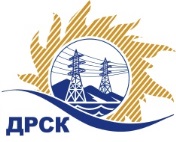 Акционерное Общество«Дальневосточная распределительная сетевая  компания»Протокол заседания Закупочной комиссии по вскрытию поступивших конвертовг. БлаговещенскСпособ и предмет закупки: открытый запрос цен на право заключения Договора на выполнение работ: Мероприятия по строительству и реконструкции электрических сетей до 10 кВ для технологического присоединения потребителей (в том числе ПИР) на территории филиала «Приморские ЭС» (с. Николаевка)Закупка № 2085 р. 2.1.1. Плановая стоимость закупки: 3 156 516,34  рублей без учета НДС (3 724 689,28  руб. с учетом НДС).ПРИСУТСТВОВАЛИ: члены постоянно действующей Закупочной комиссии АО «ДРСК» 2 уровняИнформация о результатах вскрытия конвертов:В адрес Организатора закупки поступила 5 (пять) заявок  на участие в закупке, с которыми были размещены в электронном виде на сайте Единой электронной торговой площадки (АО «ЕЭТП»), по адресу в сети «Интернет»: https://rushydro.roseltorg.ru.Вскрытие конвертов было осуществлено в электронном сейфе Организатора закупки на ЕЭТП, в сети «Интернет»: https://rushydro.roseltorg.ru автоматически.Дата и время начала процедуры вскрытия конвертов с предложениями участников: 12:00 (время местное) 28.06.2017.Место проведения процедуры вскрытия конвертов с заявками участников: Единая электронная торговая площадка, в сети «Интернет»: https://rushydro.roseltorg.ruВ конвертах обнаружены заявки следующих участников:Ответственный секретарь Закупочной комиссии 2 уровня АО «ДРСК»	Т.В. ЧелышеваКоврижкина Е.Ю.(4162) 397-208№ 520/УКС-В28.06.2017№п/пНаименование Участника закупки и его адресЦена предложения на участие в закупке без НДС, руб.1ООО «Эрланг»г. Владивосток, ул. Пологая, 68Цена: 2 871 548,70  руб. без учета НДС (3 388 427,47  руб. с учетом НДС). 2АО «ВСЭСС»г. г. Хабаровск, ул. Карла Маркса, 186БЦена: 2 756 221,00 руб. без учета НДС (3 252 340,78  руб. с учетом НДС). 3ООО «Импульс»г. Владивосток, ул. Харьковская, 10Цена: 2 316 433,00  руб. без учета НДС (2 733 390,94 руб. с учетом НДС). 4ООО «ЭДС»г. Уссурийск, ул. Урицкого, 11АЦена: 2 298 817,00  руб. без учета НДС (2 712 604,06  руб. с учетом НДС). 5ООО «Уссурэлектромонтаж»г. Уссурийск, ул. Штабского, 1Цена: 2 750 000,00  руб. без учета НДС (3 245 000,00  руб. с учетом НДС). 